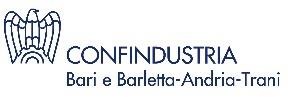 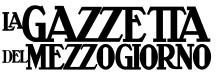 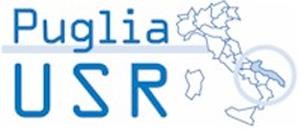 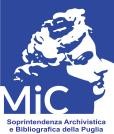 PROGETTO “CARTA CANTA. ECOLOGIA + ECONOMIA A SCUOLA” a.s. 2023-2024 SCHEDA INFORMATIVAObiettivi del Progetto. Il progetto “Carta canta. Ecologia + Economia a Scuola” mira a promuovere fra gli studenti:la conoscenza della realtà attuale provinciale e regionalela conoscenza della evoluzione storica della realtà locale nell’ultimo secolol’abitudine alla lettura del quotidiano cartaceola consultazione dei Beni archivistici e bibliograficiLe scuole che partecipano al progetto avranno accesso gratuito all’Archivio storico digitale de “La Gazzetta del Mezzogiorno” e riceveranno copie gratuite delle edizioni attuali dello stesso quotidiano.Archivio storico digitale:a partire dal 16 febbraio 2024 ogni scuola accederà gratuitamente, con una propria password di progetto, all’Archivio storico digitale de “La Gazzetta del Mezzogiorno”. Il docente referente di progetto potrà accedere all’archivio digitale utilizzando il proprio indirizzo e-mail personale e la password: gazzetta. Per ulteriori istruzioni consultare il file allegato “Abbonato on line- istruzioni Archivio storico”.Distribuzione del quotidiano cartaceo:A partire dal 16 febbraio prossimo ogni scuola potrà gratuitamente ritirare le copie del giornale cartaceo presso l’edicola più vicina. Ogni scuola riceverà con apposita comunicazione con l’indicazione dell’edicola dove poter ritirare le copie del giornale;la consegna delle copie avverrà 2 volte al mese per 4 mesi consecutivi nelle seguenti date:16 febbraio, 27 febbraio, 5 marzo, 19 marzo, 9 aprile, 23 aprile, 9 maggio, 23 maggio p.v.ogni scuola riceverà un numero di copie tale da consentire la condivisione di ogni copia per lo svolgimento di lavori di gruppoAttività. I docenti selezioneranno liberamente le notizie, gli articoli e gli argomenti da analizzare nelle classi e le edizioni dell’Archivio storico della Gazzetta del Mezzogiorno da utilizzare a scopi didattici, dando auspicabilmente spazio alla conoscenza della realtà economica del territorio. Il progetto prevede attività di:lettura e comprensione, elaborazione di testi, articoli e/o video da parte degli studenti (alcuni dei quali potranno essere pubblicati sul sito della “Gazzetta del Mezzogiorno”)partecipazione a conferenze on line per l’approfondimento di temi di attualità e di cittadinanza, giornalismo e storia della stampa, archivistica.1